«Практические рекомендации по развитию функциональной грамотности у дошкольников»В современном мире, меняющемся каждую секунду, функциональная грамотность становится одним из базовых факторов, способствующих активному участию людей в социальной, культурной, политической, экономической деятельности. Одна из задач современного образования – формирование функционально грамотных людей.  Актуальна  ли  она  для дошкольного образования? Бесспорно – да. Современный ребенок – это житель XXI века, на которого оказывают влияние признаки настоящего времени, и, прежде всего, проникновение в повседневную жизнь информационных технологий, глубина распространения которых непрерывно увеличивается, а динамика внедрения ускоряется с течением времени.В старшем дошкольном возрасте дети овладевают базовой основой чтения, письма, математики, основами естественно-научных представлений, социально-коммуникативной компетентностью и это является той благодатной почвой, которая впоследствии поможет детям приобретать и добывать знания самостоятельно, уметь общаться со взрослыми, педагогами и сверстниками, применять полученные знания в жизни.Функциональная грамотность характеризуется следующимипоказателями:готовность успешно взаимодействовать с изменяющимся окружающим миром, используя свои способности для совершенствования;возможность решать различные (в том числе, нестандартные) учебные и жизненные задачи, обладать сформированными умениями строить алгоритмы основных видов деятельности;способность строить социальные отношения в соответствии с нравственно-этическими ценностями социума, правилами партнерства и сотрудничества;совокупность рефлексивных умений, обеспечивающих оценку своей грамотности, стремление к дальнейшему образованию, самообразованию и духовному развитию; умением прогнозировать своё будущее.Задача педагога помочь детям с легкостью воспринимать окружающий их мир, заинтересовать детей, научить адаптироваться в любых ситуациях, быть инициативным, способным творчески мыслить, находить нестандартные решения и идти к поставленной цели с желанием победить, и, конечно же, с использованием дидактических игр и упражнений. Таким образом, развитие функциональной грамотности в дошкольном образовании является актуальной задачей в настоящее время.Формирование предпосылок функциональной грамотности у детей старшего дошкольного возрастаНо, как же прийти к этому, что сделать, чтобы обеспечить продуктивность  формирования предпосылок функциональной грамотности дошкольников, какие технологии применять?Конечно же, активные, деятельностные, «субъект-субъектные», личностно-ориентированные, развивающие образовательные технологии.Главная особенность организации образовательной деятельности на современном этапе – это уход от чисто учебной деятельности к игровой с включением в процесс ИКТ, к проектной деятельности, к проблемно-обучающим ситуациям в рамках интеграции образовательных областей.Дидактическая игра – это целенаправленная учебная деятельность, когда каждый играющий или группа в целом объединены решением одной задачи и ориентированы на достижение общей цели. Педагогу остается лишь использовать естественную потребность ребенка к игре, чтобы постепенно вовлечь их в процесс моделирования жизненных ситуаций. Воспитатель должен обеспечить атмосферу доброжелательности, быть наблюдателем и направляющим, обязан поддерживать ребёнка, даже если он ошибается. Дети не только знакомятся с объектом, они определяют задачу, направление поисков, оценивают свой результат и результат команды или группы.Ребенка привлекает в игре не обучающая задача, которая в ней заложена, а возможность проявить активность, выполнить игровые действия, добиться результата, выиграть.Особый интерес представляют многофункциональные игры:Например, такая дидактическая игра как «Цветик-семицветик» (автор Патраева Э.А). Эта игра рассчитана для индивидуальной, парной и групповой работы с детьми дошкольного возраста. Можно использовать на доске и как настольную игру. Назначение: Используется педагогами в разных возрастных группах в зависимости от поставленных целей в свободной деятельности или на индивидуальных занятиях. Задачи: пополнение словарного запаса, развитие связной речи, развития образного мышления и творческого воображения, развитие грамотной, выразительной речи, упражнение в звуковом анализе; развитие внимания, памяти, формирование основ функциональной грамотности.Оборудование: плоскостной цветок «цветик-семицветик» с названиями игр-картинок на оборотной стороне лепестка.Варианты игры:«Буква – звук» Цель: закрепление понятий «буква», «звук»; определение наличия данного звука, независимо от его позиции в слове. В центр цветка кладется буква. Дети находят картинки с изображением предметов, в названии которых есть соответствующий звук, и выкладывают их на лепестки. Звук может занимать в слове любую позицию.«Какой звук?» Цель: определение первого звука в слове; закрепление понятий гласный, согласный твердый, согласный мягкий звуки.В центр цветка помещается карточка с изображением мальчика в зеленой рубашке (согласный мягкий звук). Дети выкладывают на лепестки картинки с изображением предметов, название которых начинается с мягкого согласного звука, обосновывая свое решение. Аналогично обыгрываются картинки, на которых изображена девочка в красном платье (гласный звук) и мальчик в синей рубашке (согласный твердый звук).«Лето – зима» Цель: обогащение словаря путем подбора слов по данной теме. В центр цветка кладется карточка с изображением солнца (лето) или снежинки (зима). Дети выкладывают на лепестки картинки с изображением предметов или природных явлений, относящихся к данному времени года, объясняя свое решение. (Я поставил на лепесток изображение стога сена, потому что сено заготавливают летом). «Он, она, оно, они»Цель: соотнесение существительных мужского, женского, среднего рода единственного и множественного числа с местоимениями он, она, оно, они. В центр цветка по очереди кладутся карточки с изображением девочки – она, мальчика – он, мальчика и девочки – они, солнца – оно. Дети должны выложить на лепестки картинки, про которые можно сказать - она, он, оно или они.«Летит, плывет, ползет»Цель: активизация предметного, глагольного словаря. В центр цветка по очереди кладутся карточки с изображением неба (летает), земли (ползает), воды (плавает). Дети выкладывают на лепестки картинки с изображением предметов, зверей, птиц, насекомых, которые совершают данное действие, обосновывая принятое решение. (Я положил на лепесток картинку со стрекозой, потому что она летает.)«Сколько?»Цель: упражнение в согласовании существительного и числительного. В центр цветка ставится изображение цифры 1 (3, 5). На лепестки выкладываются картинки с изображением различных предметов. Дети называют, каким будет количество предметов в зависимости от поставленной цифры. (Одно дерево, один мяч, одни очки.)«Какой?»Цель: обучение различию величинных признаков. В центр цветка кладется карточка с написанным вопросом «?». Дети должны подобрать пару-картинку к уже выложенным картинкам: широкий-узкий, длинный-короткий, высокий-низкий, толстый-тонкий, легкий-тяжелый. Можно таким образом провести игры «День-ночь», «Дни недели» и т.д.«Отсюда-туда»Цель: формирование практические навыков прослеживать алгоритм действий героев сказки. На лепестки с цифрами по очереди выкладываются карточки с изображением последовательности сказочных действий. Дети воспроизводят хронологию событий и рассказывают содержание сказки.Использование мнемотехники способствует развитию связной речи детей«Составь рассказ»Цель: формировать навыки составление рассказа по мнемо-схемам.На лепестках цветка располагаются картинки-схемы. Дети должны описать предмет, чтобы получился небольшой связный рассказ.Словесные дидактические игры, в практических и игровых ситуациях совместной деятельности, обеспечивают накопление личного опыта культуры взаимоотношений в паре или небольшой подгруппе: «Назови друзей», «Моя дружная семья», «Дружное дело всех объединит», «Как без ссор решить спор».При использовании игр в свободной деятельности у ребенка появляется возможность варьировать ход игры, содержание, цели, внося свои творческие элементы. Таким образом, использование дидактических игр, применение активных методов в организованной учебной деятельности, в свободной деятельности прямо или косвенно ведет к формированию основ функциональной грамотности будущего школьника.Функциональная грамотность включает в себя несколько направлений:Читательская грамотностьМатематическая грамотностьЕстественно-научная грамотностьЧитательская грамотностьспособность человека понимать и использовать письменные тексты;размышлять о них и заниматься чтением для того, чтобы достигать своих целей;расширять свои знания и возможности;участвовать в социальной жизни.Этапы формирования основ читательской грамотностиВ качестве рекомендации, есть замечательные книги и пособия Елены Матвеевой, которые пробуждают интерес к чтению, формируют читательскую грамотность. Елена Матвеева педагог, филолог, автор Букваря, учебников по литературному чтению и русскому языку, методист, эксперт образовательных программ, автор развивающей и художественной литературы для детей дошкольного возраста.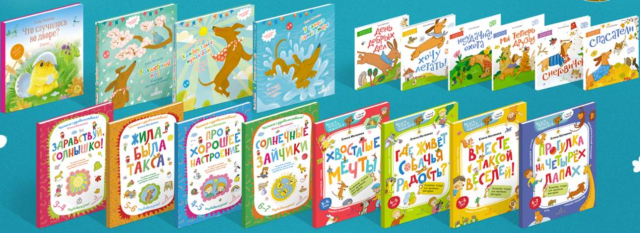 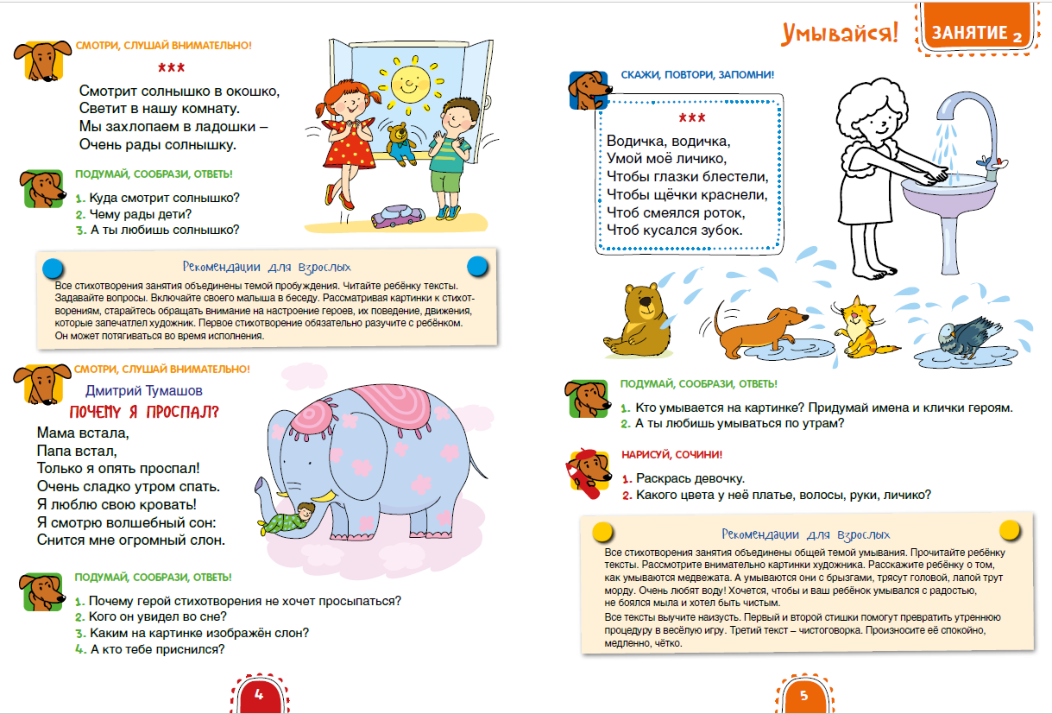 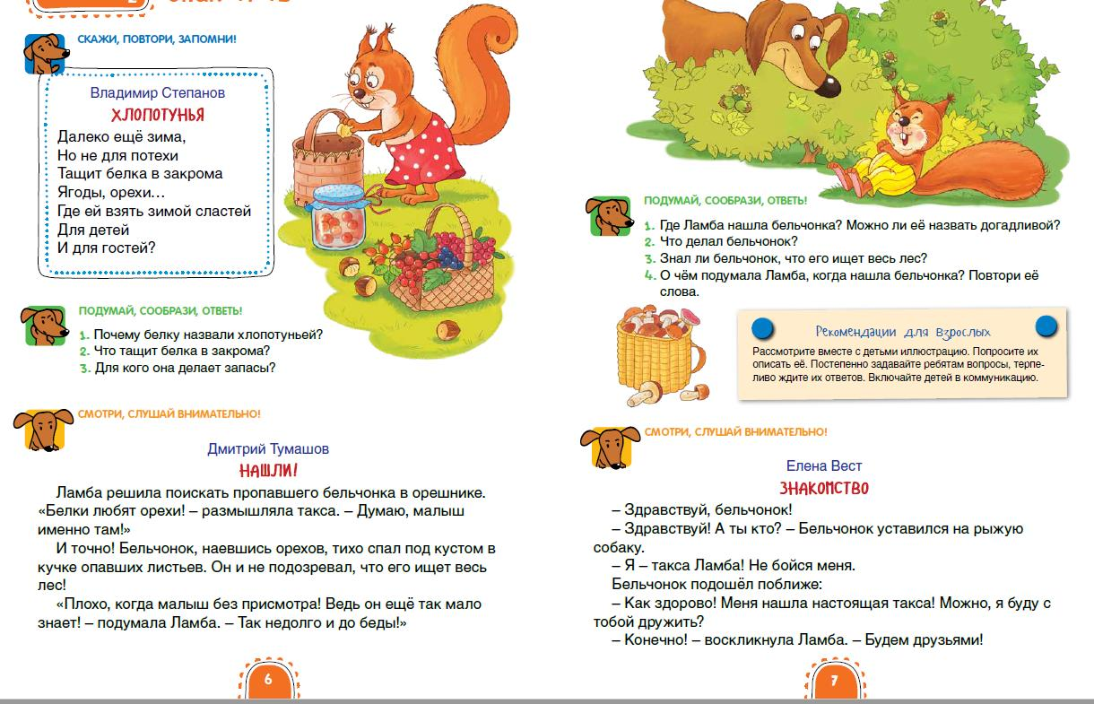 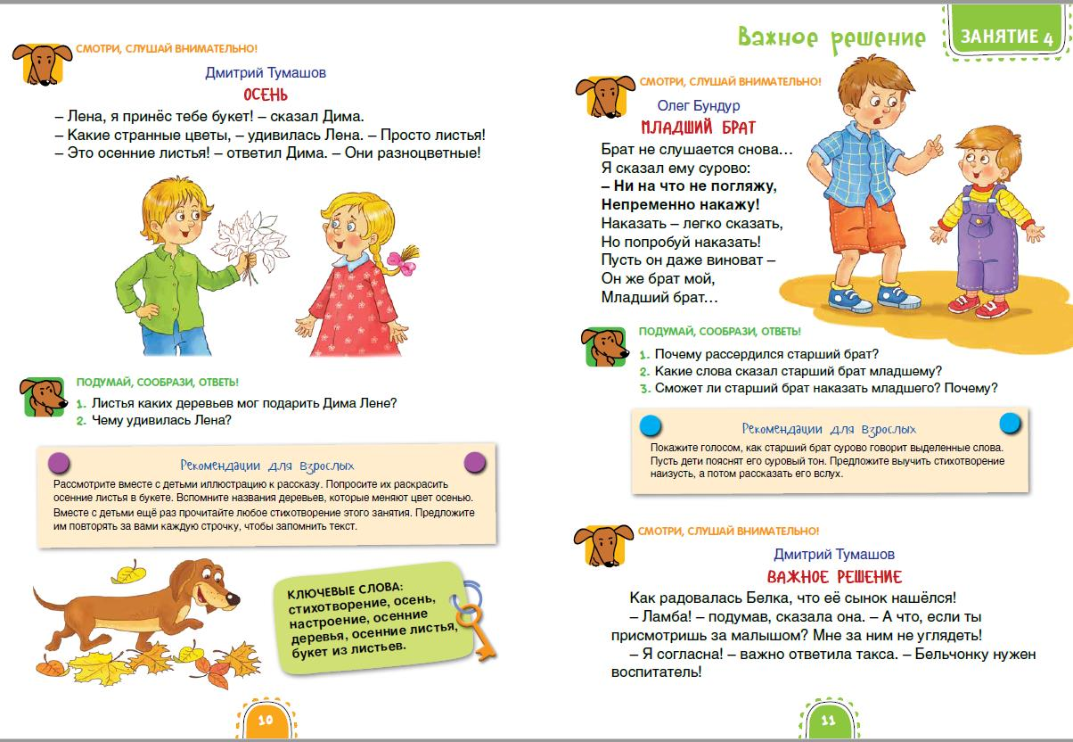 Математическая грамотностьМатематическая грамотность –  способность человека определять и понимать роль математики в мире, в котором он живет, высказывать хорошо обоснованные математические суждения и использовать математику так, чтобы удовлетворять в настоящем и будущем потребности, присущие созидательному, заинтересованному и мыслящему гражданину.Ключевые характеристики математической грамотности, описанные через способностираспознавать проблемы, которые возникают в окружающей действительности и могут быть решены средствами математики;формулировать эти проблемы на языке математики;решать проблемы, используя математические факты и методы;анализировать использованные методы решения;интерпретировать полученные результаты с учетом поставленной проблемы;формулировать и записывать результаты решения.Числа и вычисления: счетЧисла и вычисления: числаВеличиныГеометрические фигурыПространственные отношенияРабота с данными. СтатистикаЧтение простых пиктограмм: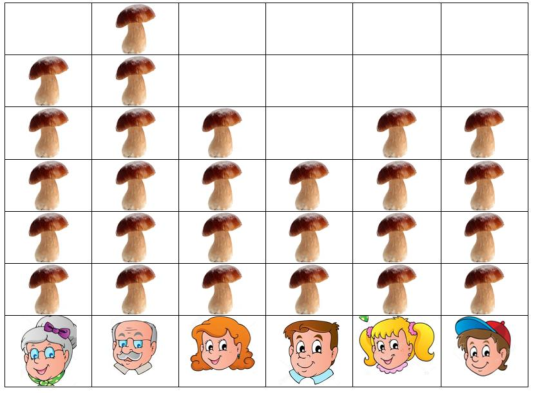 Работа с данными. ВероятностьФормирование у детей дошкольного возраста предпосылок к учебнойдеятельностиНа ступени дошкольного образования закладываются основы УУД: (личностные, познавательные, регулятивные, коммуникативные).Познавательные логические действия:умение выделять параметры объекта, поддающиеся измерению;операция установления взаимно-однозначного соответствия;умение выделять существенные признаки объектов;умение устанавливать аналогии на предметном материале;операции классификации и сериации на предметном материале;умение систематизировать;умение соотносить предметы по смыслу;декодирование/считывание информацииумение использовать наглядные модели (схемы, чертежи, планы), отражающие пространственное расположение предметов или отношений между предметами, или их частями для решения задач.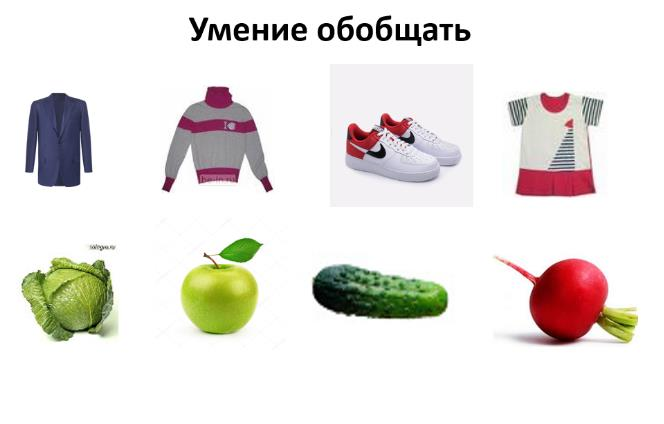 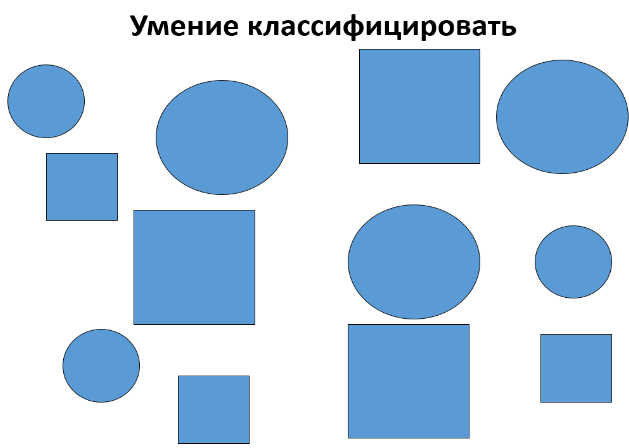 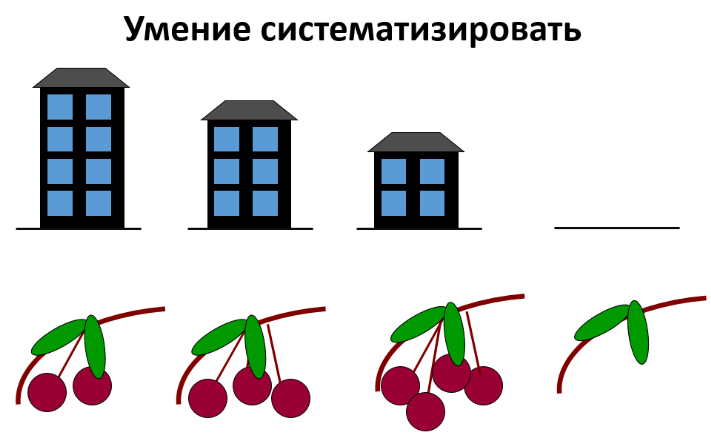 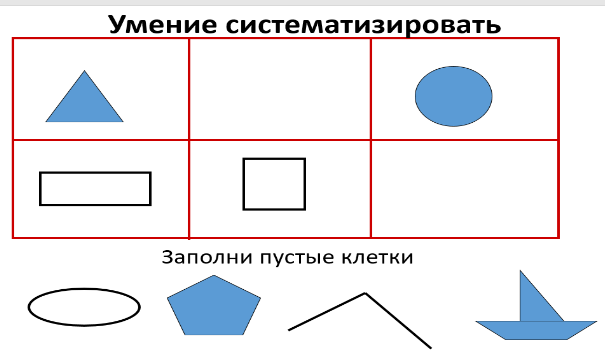 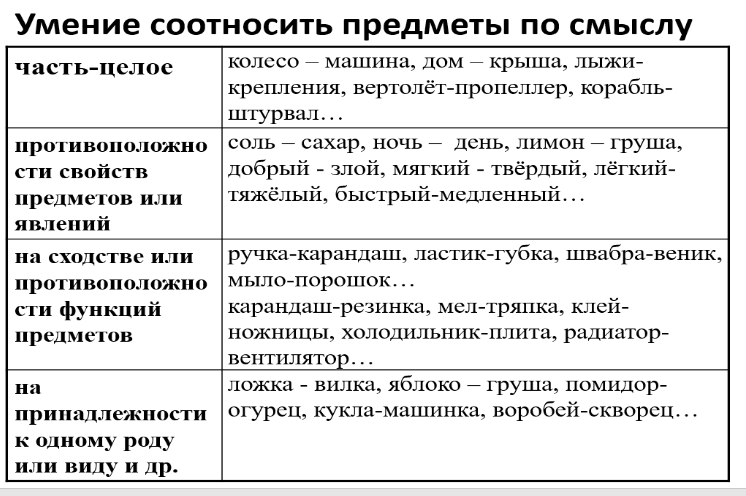 Декодирование/ считывание информации. Умение использовать наглядные модели (схемы, чертежи, планы), отражающие пространственное расположение предметов или отношений между предметами или их частями для решения задач: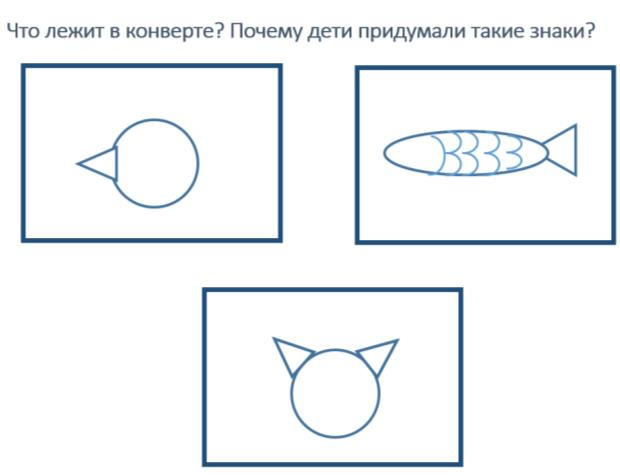 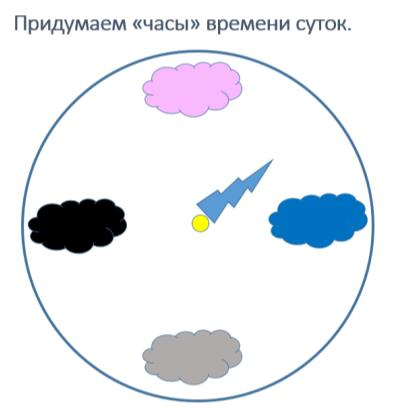 Алгоритмические игровые упражненияАлгоритм – общепонятное и точное предписание о том, какие действия и в каком порядке необходимо выполнить для решения однотипных задач.Методика ознакомления дошкольников с алгоритмами и формированиеу них алгоритмических умений включает три этапа:1) формирование у детей умений выполнять алгоритмы (средняя группа);2) формирование у детей умений составлять алгоритмы (старшая группа);3) закрепление приобретенных умений в учебной и игровой деятельности.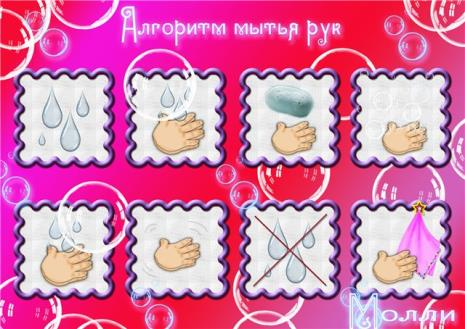 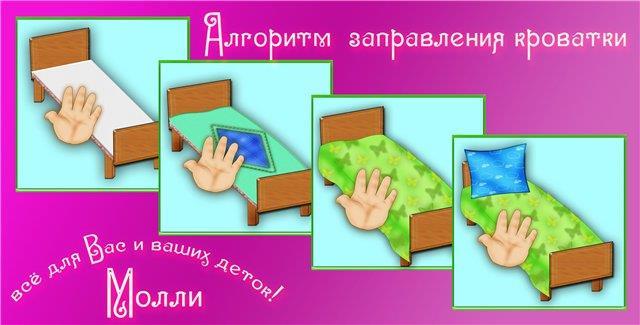 «Алгоритм посадки растений»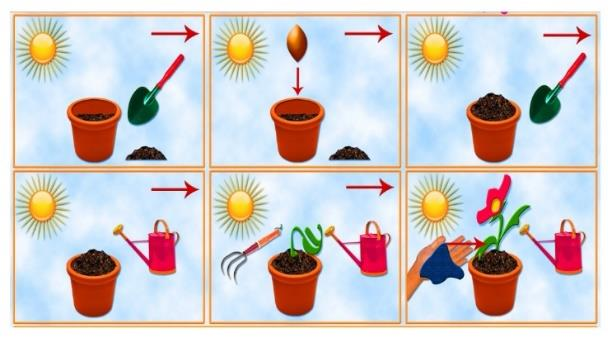 «Найди ошибку»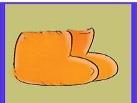 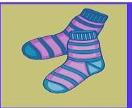 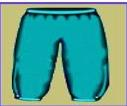 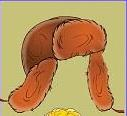 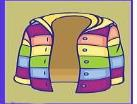 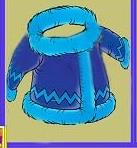 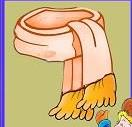 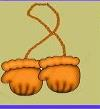 Взрослому на заметку:Педагог не должен допускать ошибки в определениях/формулировках/вопросах, связанных с математическими понятиями, адаптируя их под дошкольный возраст. Формулировки:1. Должны быть научно правильными;2. Не должны быть тавтологией;3. Должны быть достаточными;4. Не должны быть избыточными.Естественнонаучная грамотностьЕстественно-научная грамотность – это компонент функциональной грамотности, который подразумевает способность ребенка занять компетентную общественную позицию по вопросам, связанным с естественными науками, интерес к естественно-научным фактам и идеям.Формирование основ ЕН-грамотности1-й этап (Четвёртый год жизни и старше)Наблюдение за лужами на прогулке после дождяОбсуждение: (формирование причинно-следственных связей между погодными явлениями и их последствиями):Что такое лужа? Прошёл дождь – образовались лужи. Почему?Где луж больше – в ямках или на возвышенностях?На земле, площадке с покрытием, в песочнице или на асфальте? На рыхлой земле или на утоптанных дорожках? Подготовка материала: песок, мелкий гравий, образцы земли, несколько прозрачных емкостей, кулинарная фольга, пластиковая бутылка 0,5 л, вода.В результате этих наблюдений ребенок (возможно, с вашей помощью) может сделать предположение (выдвинуть гипотезу), что образование луж зависит от рельефа местности (наличия ям), и что на них влияет плотность и состав того материала, на который попала вода (земля, асфальт, гравий, песок и т.д.).Тут же на прогулке вам надо будет запастись материалом для экспериментов: насыпьте в разные пакетики немного песка, мелкого гравия, образцы земли. Если есть возможность, возьмите землю разного состава: глинистую, хороший чернозем (или можно использовать покупные смеси для комнатных цветов).2-й этап. ОпытыОпыт №1. Образование луж и рельеф местностиИз листа фольги устраиваем ландшафт с бугорками и ямками. После этого просим ребенка полить все это водой, как поливает землю тучка во время дождя. Пусть посмотрит, куда течет вода и где она скапливается. Побуждаем малышей сделать вывод – вода стекает с вершин в ямки. Значит, лужи – это вода, стекшая вниз, в углубления на местности.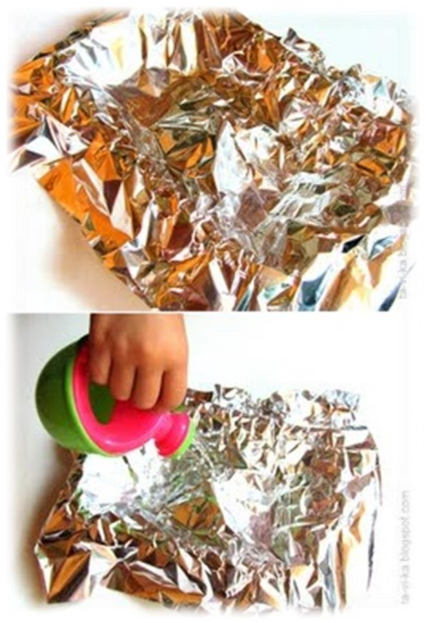 Но на фольге проверять просто – она не впитывает воду. Что-то похожее происходит, когда вода течет на асфальт – на нем лужи образуются быстрее, чем на земле. А земля воду впитывает. Давайте посмотрим, как это происходит.Опыт №2. Водопроницаемость почвыВозьмем стакан с сухой землей. Пусть малыш нальет в него немножечко воды. Через прозрачные стенки будет видно, как вода просачивается вглубь по трещинкам и проходам в почве. Через некоторое время вся вода с поверхности уйдет вглубь. А теперь пусть малыш добавляет и добавляет воды до тех пор, пока она не перестанет впитываться. В какой-то момент на поверхности земли в стакане появится лужа. Если посмотреть сбоку, то можно увидеть, что все полости и трещинки заполнены водой. Делаем вывод – лужа появляется тогда, когда воды столько, что земля ее уже впитывать не может.Насыпаем в стакан сухую землю, затем, наливаем воду и смотрим, как она впитывается, наливаем еще, и вода больше не впитывается – получилась лужа.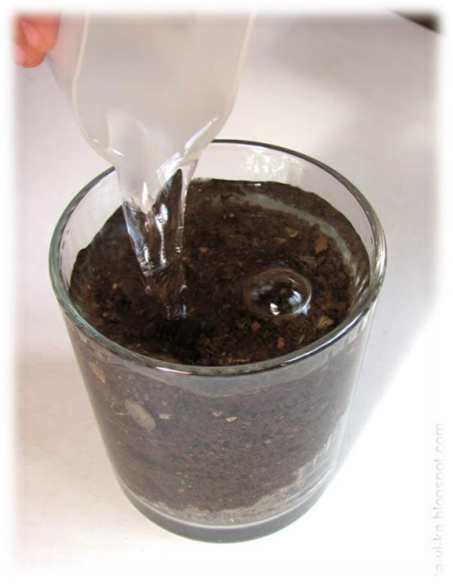 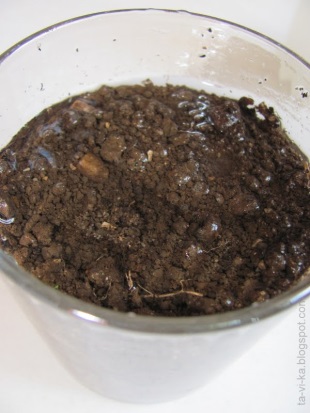 Опыт №3. Как зависит то, сколько впитается воды, от состава почвыОтрезаем от пластиковой бутылки верхнюю часть (там, где горлышко), чтобы получилось что-то наподобие воронки. Берём три емкости  с песком, с хорошей рыхлой землей, и с землей с большим содержанием глины. Если есть обычная глина, то можно взять и ее. Вставим в емкость с песком нашу воронку – горлышко бутылки воткнем в грунт. Теперь попросите малыша вылить в нее воду. Примерно 50 грамм (воду надо будет лить точно столько же и в другие емкости, поэтому лучше всего взять мерный стакан). И считайте хором, за сколько секунд вода полностью впитается из воронки в грунт. Можно даже взять секундомер. Запишите результат. Теперь точно так же поступите с емкостями с другими образцами земли: погружайте воронку все время на одну и ту же глубину и наливайте одно и то же количество воды. Результаты записывайте, а потом сравните – где было быстрее (в песке), где медленнее (в глинистой земле). Дайте возможность малышу сделать вывод – скорость впитывания воды зависит от состава почвы. Если вода впитывается плохо и долго, а тем более если внизу под почвой есть слой глины, то на этом месте образуется лужа.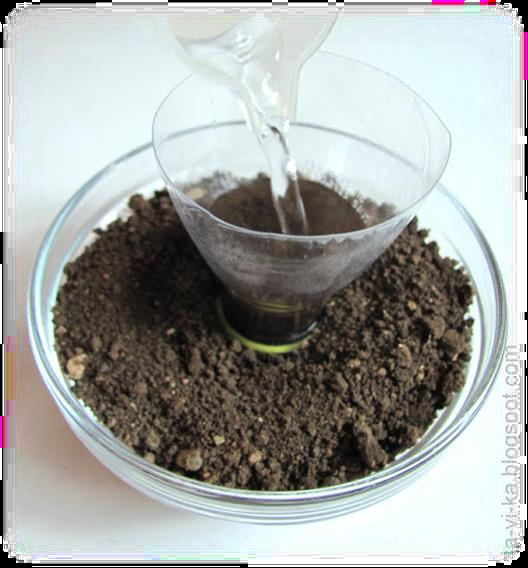 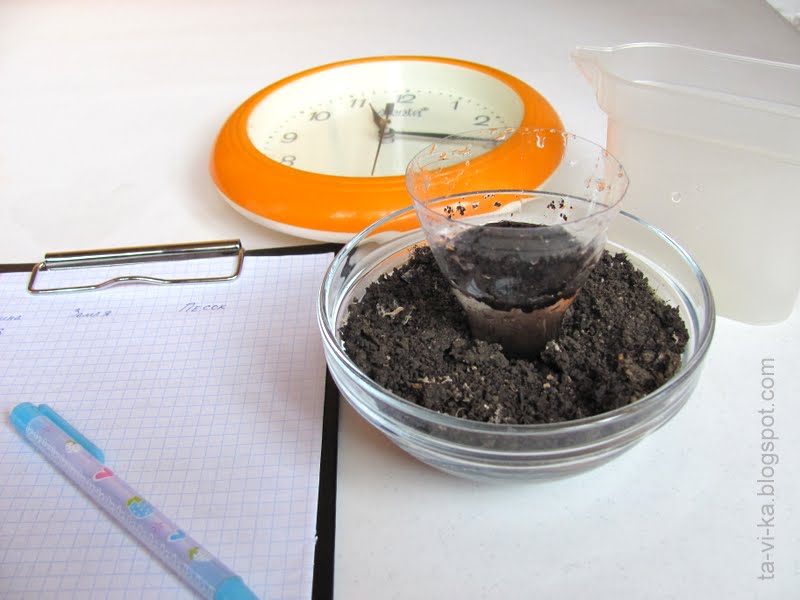 Основы естественнонаучной грамотности в детской литературеВ. Драгунский «Он живой и светится...»; Ю. Коваль «Иней»;Н. Носов «Приключения Незнайки»;Григорий Остер «Эхо»;В. Сахарнов «Кто прячется лучше всех?»Н. Носов «Мишкина каша».Список использованной литературы1. Л.Г. Петерсон, Е.Е. Кочемисова ,Игралочка –ступенька к школе. Методические рекомендации. ювента .Москва.2011г2.   Л Бородина Г.В. Еще раз о готовности к школе // Начальная школа: плюс до и после. – 2002.3.   Копылева И.Н. Дошкольное детство: подготовка к школе или этап в жизни? // Начальная школа. 2002. №1.4. «Национальный план действий по развитию функциональной грамотности школьников на 2012-2016 годы».- Постановление Правительства РК от 25 июня 2012 года № 832.5. Горлова, Н. А. Современные дошкольники: какие они? / Н.А. Горлова Обруч. - 2009. № 1. 3-6 с.6. Комарова Т.С., Зацепина М.Б. «Интеграция в системе воспитательно-образовательной работы детского сада», Мозаика-Синтез Москва, 2010, С.44. 7. Смирнова Е. О., Лаврентьева Т. В. Дошкольник в современном мире. М.: Дрофа. 2008. 270 с.8. Осяк С.А., Султанбекова С.С., Захарова Т.В., Яковлева Е.Н., Лобанова О.Б., Образовательный квест – современная интерактивная технология // Современные проблемы науки и образования. – 2015. – № 1-2.9. Полат Е.С., Бухаркина М.Ю., Моисеева М.В., Новые педагогические и информационные технологии в системе образования / Учеб. пособие для студ. пед. вузов и системы повыш. квалиф. пед. кадров / под ред. Е.С.Полат – М.: Издательский центр «Академия», 2001. 10. Поколение в памперсах или коллективный портрет современного дошкольника. Круглый стол // Дошкольное образование. 2001. № 9. URL: http://dob.1september.ru/2001/09/1.htm.11. Степанова С. И.  «Функциональная грамотность в ДОУ» https://blog.dohcolonoc.ru/entry/zanyatiya/formirovanie-predposylok-funktsionalnoj-gramotnosti-u-doshkolnikov.html12. Часовских А.В. «Развитие современного ребенка дошкольного возраста» https://infourok.ru/razvitie-sovremennogo-rebenka-doshkolnogo-vozrasta-3450882.html13. «Это интересно!» - поделки, игры, опыты, занятия для детей. - https://www.tavika.ru/ Организационно-подготовительныйОрганизация соответствующей предметно-развивающей и речевой средыМотивационно-диагностическийПродуманный анализ содержания произведенияДеятельностныйРазвитие у детей самостоятельности в словесно-творческих проявленияхРефлексивный Организация совместной игровой деятельности с детьми по мотивам произведения художественнойлитературыДети могутПримерыустанавливать и моделировать числовое соответствие в пределах 5-10, подбирая заданное устно педагогом количество предметовразложить на столах каждомуребенку по 5 карандашей, по двекисточки, по три баночки и т.п.подсчитывать количество объектов спомощью натуральных чисел впределах 10, ведя подсчет единицами и называя цифры 1- 10объединяться вместе так, как тоготребуют считалочки/ песенки,предполагающие прямой счет иназывание чисел в обратномпорядке в пределах 10описывать положение объекта в последовательности с помощью порядковых числительных в пределах 5назвать по порядку тех, кто быстроубрал игрушки, быстро переоделся,и т.п.; оценивать «на глаз» и сравниватьгруппы предметовответить на вопрос педагога: «Гдепредметов больше?»вести счет как в прямом, так и вобратном порядке от 1 до 5 и от 1 до 10ответить на прямую просьбупедагога: пересчитать игрушки,коробки, книги и т.п.Дети могутПримерыузнавать числа (от 1 до 10) внепосредственном окружениипокажи число четыре(четыре ножки у стула),число шесть (в группе шесть столов)моделировать числовые отношения впределах 10, при выполнениидействий с предметами и/иликарточками с цифрами- Покажи карточку с цифрой,на один больше, чем 3- Отними от этих кубиковдвазарисовывать (часто, каракулями)некоторые числа, которые получаются при счете предметовнапример, отвечая напрямую просьбу педагогаузнавать цифры (от 1 до 10) внепосредственном окружениинапример, на часах или наклавиатуре компьютераДети могутДети могутПримерывыявлять,описывать исравниватьреальные объектыпо признакам, иххарактеризующим,в формевысказываний илидействий спредметамиРазмеры массы и вместимость, температура«Мой карандаш длиннее»,«Ее мешок тяжелее» (длиннее, короче, больше, меньше, такой же, тяжелее; легче, пустой, полный, теплее, холоднее).Отдели пустые коробочки от полных.Расположи их по порядку и покажи, какой у тебяпорядок!устанавливать временные отношения: сначала, потом, до, после, раньше, позже, во время (сна, обеда, занятий) в устной форме или в форме рисункаустанавливать временные отношения: сначала, потом, до, после, раньше, позже, во время (сна, обеда, занятий) в устной форме или в форме рисункаИзобрази то, что быловчера, и что может случиться завтра. Объясни, что было сначала, а что потомДети могутПримерына основе сопоставления среальными объектамисравнивать различныегеометрические фигурыПокатятся ли фигурыили же загромоздят дорогу?На что это больше похоже – нашкаф или мячик?не называя геометрическиеформы группировать их поряду признаковПо размерам и объему(большой/ маленький,высокий/ низкий, занимаетмного/ мало места и т.п.)и форме (круглый / с углами, «острый»)Дети могутПримерыустанавливать и моделировать пространственные отношения:выше, ниже, сбоку, справа, слева, рядом с, перед, за/сзади, между и т.п. в устной форме при описании положения какого-либо объекта относительно заданного или в виде практических действийВстань рядом с Сашей. Встань сбоку от Вовы. Таня, встань пред Машей ислева от Лены.описывать направления движения:вверх/вниз, сверху вниз, снизу вверх, слева-направо, справа-налево и выполнять указания воспитателя и/или простой схемыДойди до домика лисички: сначала найди грибочек, затем иди на солнышко. Проводи кошку к домикуДети могутПримерыгруппировать и сортировать реальныепредметы и пояснять, как ониразложили предметы на группы и покакому признакуДети раскладывают смесь предметов покучкам: монетки, камушки, крышки отбутылок с водой, орехи и т.п.читать простую пиктограмму исравнивать представленные на нейданные (в пределах 5)У кого больше всех грибов?У кого меньше всех?У кого поровну?У кого больше – у Пети или Маши?Насколько больше?Дети могутПримерыучаствовать в обсуждении проблем того, что может случиться, не можетслучиться никогда, случитсяобязательноВойдет ли в эту норку слон? А мышка?Будет ли сегодня дождь? Снег?Расцветут ли завтра цветы?